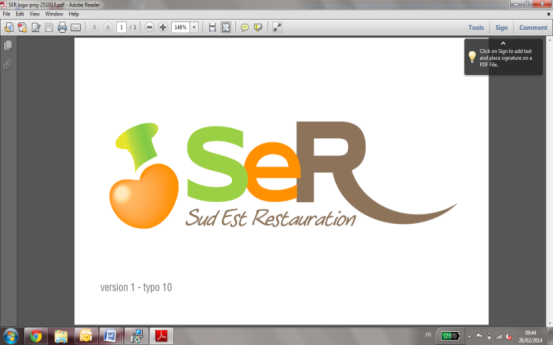 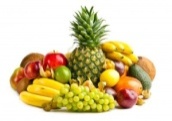 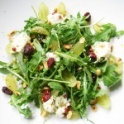 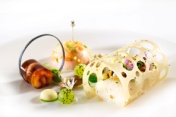 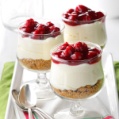 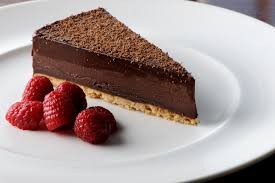 Menu OVE du 15 au 21 février 2021 DéjeunerDînerLundi 15/02Pamplemousse BourguignonPaupiette du pêcheur Pates / carottes Fromage ou laitageFruitsSalade verteCake poire roquefort et noix Poêlée de légumes Fromage ou laitageFlan vanilleMardi 16/02Avocat mayonnaise Poisson du marché  Haricots verts / Purée de panais Fromage ou laitageCompote maison au spéculos Coleslaw Pomme de terre façon raclette et salade Fromage ou laitageSemoule au lait Mercredi 17/02Salade composée Galette de légumes sauce tandooris Lentilles aux oignons Fromage ou laitageTarte aux fruits Tarte aux chèvresCroque fromage Julienne de légumes Fromage ou laitageCrème pralinéJeudi 18/02Salade de museau Terrine de légumes Cuisse de poulet à la crème et champignons Poisson à la crème Riz aux petits légumes Fromage ou laitageFruit Taboulé Œufs florentins (Epinard, béchamel)Fromage ou laitagePêche siropVendredi 19/02Carottes râpées aux raisins secsMoules Frites Fromage ou laitageIle flottante Salade niçoise(Thon, haricots) Pates aux champignonsFromage ou laitageFruit Samedi 20/02Filet de sardineBrandade de poisson Fromage ou laitageFruits Houmous de pois chiches Quenelles gratinées Fromage ou laitageCompoteDimanche 21/02Salade Acapulco Sauté de veau Omelette basquaise Légumes du soleil / semouleFromage ou laitageTropézienne Salade composée Feuilleter aux fromages Jardinière de légumes Fromage ou laitageCocktail de fruits 